В 2022 году более 23 тысяч кубанских семей потратили материнский капитал на улучшение жилищных условийКраснодар, 27 января 2023 года. Одним из приоритетных направлений в деятельности Социального фонда России является реализация закона о материнском капитале. В целях реализации данного закона проводится работа по выдаче сертификата на материнский капитал в проактивном режиме. Размер выплаты сейчас составляет: для семей с одним ребенком, рожденным с 2020 года, а также для семей с двумя детьми, рожденными с 2007 по 2019 год -  524 527,90 рублейдля семей, в которых второй ребенок появился с 2020 года - 693 144,10 рублей.  С 1 февраля 2023 года планируется индексация размера маткапитала.В 2022 году на территории Краснодарского края выдано 42849 сертификатов на материнский капитал. Самым востребованным направлением использования средств материнского капитала является улучшение жилищных условий. Жилищный вопрос в 2022 году смогли решить 23 320 владельцев сертификатов, из них:на погашение жилищных кредитов (займов) средства направили 16 929 семей;на приобретение и строительство жилья (без использования заемных средств) - 6391 семья.В то же время на получение образования детьми средства маткапитала направили более 9400 семей, на формирование накопительной пенсии матери  - 89 семей,  на социальную адаптацию и интеграцию в общество детей-инвалидов – 4 семьи.Ежемесячную выплату из материнского капитала семьям, в которых появился второй ребенок, на территории края получает 9 524 семьи. С 1 января 2023 ежемесячную выплату из средств материнского капитала на ребенка до 3 лет можно оформить семье вне зависимости от очередности рождения ребенка.ЧИТАЙТЕ НАС: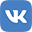 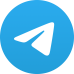 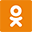 